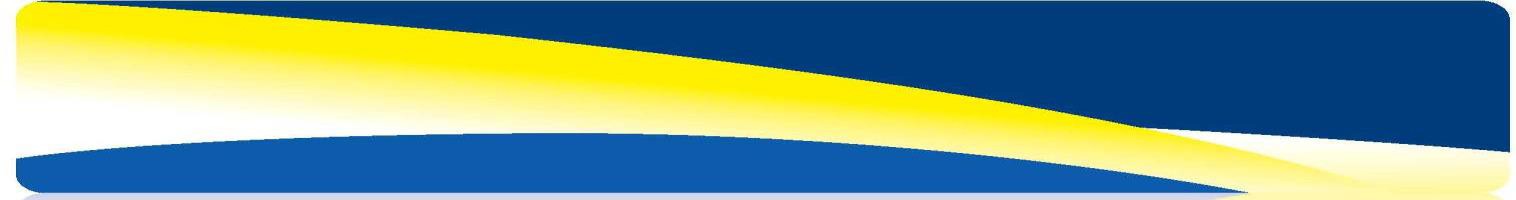 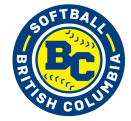   	Minor Advisory Council Minutes March 6, 2022 In attendance:  D1 Bill Hawkins, D2 Al Charlesworth, D4 Brody Hokanson, D5 Baukje Edamura, D6 Liz Lee, D7 kevin Langley, D8 Deb Vinters, D9 Lindsay Gabelhouse, D10 Margaret MacDonald, D12 Andy Ferguson, D14 Kim Brooks (for Chris Young), D15 Lara Lingam  Guest:  D11 Kris WillemsNo response:  D3 Eric Kurpiela, D13 Jordie EdmondsCall to order 6:45 p.m.A quorum was established  Discussion regarding dual role of Minor CoordinatorsApprove agenda for council meeting - moved KL/second LL/all in favourBusiness arising:  U11 Celebration of Softball Approved by Board of DirectorsDistricts to confirm hosts, etc. Discussion regarding trophy or something else for winning teams (must be revenue neutral)Finalize rulesRecommendation to the BoardMotion to remove 7.2 H Play at Home entirely for the 2023 season – moved KL/second DV/all in favour  Discussion and vote 21 in favour, 9 opposed, 4 abstainedMotion will be posted on the website for feedback for 15 daysU9, U11, U13 rules – U11 Super team rules – discussion on whether these teams including players that have been playing at this level for 3 years should have to revert back to U11 rules such as playing with a softie, etc.  There were tryouts in September and they have already been playing games and practicing since then.  The recommendation to the Board will be that these teams should be grandfathered with their current rules for 2022.Urgent motion to include 2002 born female players (20-year-olds) in U19C to make U20C teams for 2022.  This motion passed unanimously with 36 votes for and none against.Minor Advisory Council adjourned at 8:12 p.m.